RIVANNA RIVER STEWARD REPORTRiver Steward Names: Justin Altice and Dan Triman   Date:  6-25-14Starting Location and Time:  Crofton (11:00 PM)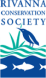 Ending Location and Time:  Palmyra (1:30 PM) Weather:  Overcast, Breezy   Recent Precipitation: Not much rain this weekWater Flow: Slow   Water Color: Clear   Water Odor:  NoneWater Temp. : 24 deg C     Air Temp. : 80 deg FDO: 2 ppm       		PH: 8  		Turbidity: 20 JTUUSGS Water Gauge Reading: Palmyra 3.26 ft.Physical Location Characteristics: Near bank at river left. Location Tested: Between 2-3 miles downstream of Crofton at confluence of stream entering Rivanna at river left. ---------------------------------------------------------------------------------Land Use:Wildlife Sightings and Plant Life:People Interactions:Litter and Pollution:Overall Summary: Actions Needed – level of priority (1 highest/5 lowest): 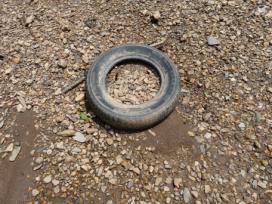 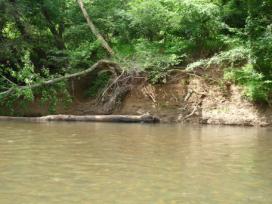 Figure : Example of erosion along the river bank                       Figure : One of the tires found (this one was removed)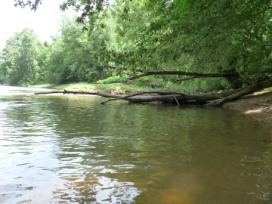 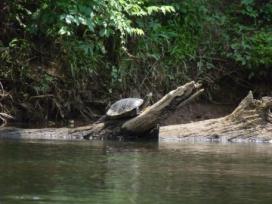 Figure : Large turtle sunning on a log	                                          Figure : Location of water quality testing performed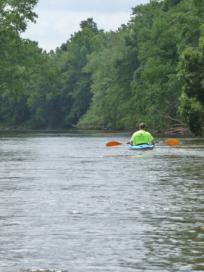 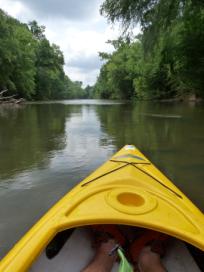       Figure : View from the kayak down river                                  Figure : Justin paddling down the riverMostly open space and wooded areas, with some farms and residential. Lots of turtles, several fish including a long nose gar, several birds Spoke with a man at Crofton who had some questions about kayaking, saw 2 guys finishing a kayak float at Crofton, and saw several people along the beach at Pleasant Grove and at the Palmyra take out point. Only a few scattered pieces of trash were found. The only other item of note was that in the last mile or so stretch of the river before Palmyra there were about 40-50 tires buried in the riverbed. In general this stretch of the Rivanna looked in good condition. There were a couple of spots with a good amount of erosion along the banks and downed trees. There were a lot of tires found in the water though, many of which we weren’t able to remove during this trip. Remove all of the tires in the water near Palmyra (4) 